БІЛОЦЕРКІВСЬКА МІСЬКА РАДАКИЇВСЬКОЇ ОБЛАСТІВИКОНАВЧИЙ КОМІТЕТПРОЕКТ РІШЕННЯ«___»__________ 20___ року                    м. Біла Церква                                         № _____Про надання дозволу на розміщення об’єкту  зовнішньої реклами фізичній  особі-підприємцю  Шах Віктору Миколайовичу (бул. Олександрійський, 82)Розглянувши подання управління містобудування та архітектури Білоцерківської міської ради від 21 серпня 2018 року № 15/607-Р, висновкам департаменту житлово-комунального господарства Білоцерківської міської ради № 1642 від 10 серпня 2018 року, відповідно до статті 19 Конституції України,  законів України «Про рекламу», «Про дозвільну систему у сфері господарської діяльності», статті 2, статті 24, підпункту 13 пункту «а» частини 1 статті 30, статті 73 «Про місцеве самоврядування в Україні», Типових правил розміщення зовнішньої реклами затверджених постановою Кабінету Міністрів України від 29 грудня 2003 року № 2067, рішення Білоцерківської міської ради від 22 грудня 2016 року № 417-22-VII «Про робочий орган з розміщення зовнішньої реклами у місті Біла Церква, виконавчий комітет міської ради вирішив:1.Надати дозвіл на розміщення об’єкта зовнішньої реклами розповсюджувачу зовнішньої реклами фізичній особі-підприємцю Шах Віктору Миколайовичу терміном на п’ять років:1.1.спеціальна металева конструкція типу «штендер», розміром рекламного поля 1,0*0,75 м, загальною рекламною площею 1,5 кв. м, розміщена за адресою: бул. Олександрійський, 82.1.2.спеціальна металева конструкція типу «щит на фасаді будинку», розміром рекламного поля 3,0*0,5 м, загальною рекламною площею 1,5 кв. м, розміщена за адресою:бул. Олександрійський, 82.	2.Контроль за виконанням даного рішення покласти на заступника міського голови  згідно з розподілом обов’язків.Міський  голова                                                                                      Г. Дикий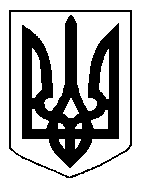 